Логопедическое занятие - практикум«Учимся, играя»Выполнила:Резвухина Татьяна АлександровнаУчитель – логопед МБОУ «Средняя общеобразовательная школа № 6»Пояснительная запискаВажным направлением педагогической деятельности  является взаимодействие с родителями для достижения положительных результатов коррекционной работы. Задача логопеда состоит в том, чтобы помочь родителям осознать свою роль в процессе развития ребёнка, вооружить определёнными методами и приёмами преодоления речевого нарушения, наполнить конкретным содержанием домашние задания  по усвоению и закреплению полученных знаний. В последние годы резко увеличилось количество обучающихся с речевыми нарушениями. Среди нарушенных  компонентов в речи  следует отметить нарушения слоговой структуры слова, которые наиболее часто встречаются у детей. Вследствие недостаточная сформированность  слоговой структуры слова напрямую влияет на развитие навыков языкового анализа и синтеза, поэтому считаю для себя актуальной тему: «Преодоление нарушений слоговой структуры слова у обучающихся с ОВЗ (АООП для детей с ТНР)». В рамках данной темы планирую совместную работу с детьми и родителями (открытые занятия,  индивидуальные консультации, совместные логопедические занятия с детьми и родителями, практикумы). Активно использую такую форму работы с родителями, как практикумы – совместное обучение детей и родителей. Именно в совместной деятельности родители видят проблемы речевого развития своего ребёнка, а логопед имеет возможность помочь семье справиться с этими проблемами. Цель практикумов:  привлечение родителей к активному участию в коррекционном процессе по преодолению речевого дефекта у ребенка; создание условий для сознательного включения родителей в коррекционный процесс. Практикум проводится во внеурочной деятельности совместно с родителями и детьми. На практикум приглашаются обучающиеся первого класса с ОВЗ (АООП для детей с ТНР).Основная частьСписок источников:1.Агранович З.Е.«Логопедическая работа по преодолению нарушений слоговой структуры слов». СПБ., изд.«Детство-пресс»2004. 2.Бабина Г.В., Сафонкина Н.Ю. Слоговая структура слова: обследование и формирование у детей с недоразвитием речи. – М., 2005.3. Крупенчук О. И. Комплексная методика коррекции нарушений слоговой структуры слова. – СПб.: «Литера», 2013.4.Интернет – ресурсы.Приложение 1Анкета для родителейУважаемые родители!Допишите следующую фразу:«Я пришёл (пришла) сюда, чтобы узнать ______________________________, научиться_________________________________________________________Ваши пожелания___________________________________________________Приложение 2Таблица для родителейПриложение 3Артикуляционная гимнастика под мотив песни «Голубой вагон»Приложение 4«Бусинки» к игре «Собери бусы»Приложение 5Карточки к игре «Придумай чистоговорки»Приложение 6Ребусы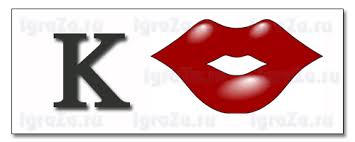 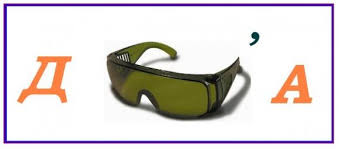 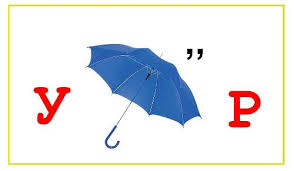 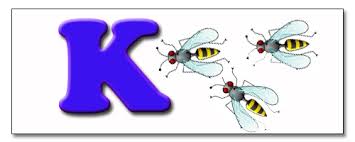 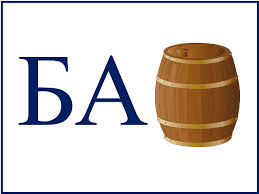 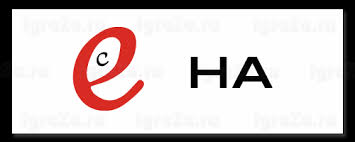 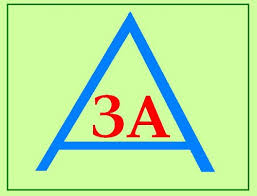 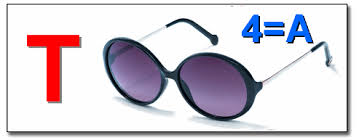 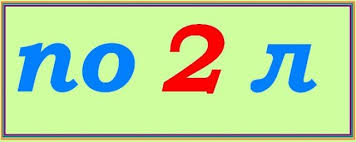 Учитель - логопедУчитель - логопедРезвухина Татьяна АлександровнаРезвухина Татьяна АлександровнаРезвухина Татьяна АлександровнаРезвухина Татьяна АлександровнаРезвухина Татьяна АлександровнаМесто работыМесто работыМБОУ СОШ №6МБОУ СОШ №6МБОУ СОШ №6МБОУ СОШ №6МБОУ СОШ №6Группа (класс, логопедическое заключение)Группа (класс, логопедическое заключение)1 класс для детей с ОВЗ (АООП для детей с ТНР)Логопедическое заключение: Общее недоразвитие речи III уровня1 класс для детей с ОВЗ (АООП для детей с ТНР)Логопедическое заключение: Общее недоразвитие речи III уровня1 класс для детей с ОВЗ (АООП для детей с ТНР)Логопедическое заключение: Общее недоразвитие речи III уровня1 класс для детей с ОВЗ (АООП для детей с ТНР)Логопедическое заключение: Общее недоразвитие речи III уровня1 класс для детей с ОВЗ (АООП для детей с ТНР)Логопедическое заключение: Общее недоразвитие речи III уровняРодители (законные представители) первоклассниковРодители (законные представители) первоклассниковРодители (законные представители) первоклассниковРодители (законные представители) первоклассниковРодители (законные представители) первоклассниковПредмет Предмет Логопедическое занятие - практикумЛогопедическое занятие - практикумЛогопедическое занятие - практикумЛогопедическое занятие - практикумЛогопедическое занятие - практикумТема практикумаТема практикума«Учимся, играя»«Учимся, играя»«Учимся, играя»«Учимся, играя»«Учимся, играя»Место и роль практикума в изучаемом предметеМесто и роль практикума в изучаемом предметеВнеурочная деятельность, 3 четвертьВнеурочная деятельность, 3 четвертьВнеурочная деятельность, 3 четвертьВнеурочная деятельность, 3 четвертьВнеурочная деятельность, 3 четвертьНеобходимое аппаратное и программное обеспечение Необходимое аппаратное и программное обеспечение Необходимое аппаратное и программное обеспечение Необходимое аппаратное и программное обеспечение Необходимое аппаратное и программное обеспечение Необходимое аппаратное и программное обеспечение Необходимое аппаратное и программное обеспечение Материал Материал Анкеты для родителей, карточки со слогами, мяч, музыкальная композиция «Голубой вагон» из мультфильма «Чебурашка и крокодил Гена», проектор, интерактивная доска, музыка для логоритмики Е. Железновой, карточки с ребусами, клубок ниток, таблички для родителейАнкеты для родителей, карточки со слогами, мяч, музыкальная композиция «Голубой вагон» из мультфильма «Чебурашка и крокодил Гена», проектор, интерактивная доска, музыка для логоритмики Е. Железновой, карточки с ребусами, клубок ниток, таблички для родителейАнкеты для родителей, карточки со слогами, мяч, музыкальная композиция «Голубой вагон» из мультфильма «Чебурашка и крокодил Гена», проектор, интерактивная доска, музыка для логоритмики Е. Железновой, карточки с ребусами, клубок ниток, таблички для родителейАнкеты для родителей, карточки со слогами, мяч, музыкальная композиция «Голубой вагон» из мультфильма «Чебурашка и крокодил Гена», проектор, интерактивная доска, музыка для логоритмики Е. Железновой, карточки с ребусами, клубок ниток, таблички для родителейАнкеты для родителей, карточки со слогами, мяч, музыкальная композиция «Голубой вагон» из мультфильма «Чебурашка и крокодил Гена», проектор, интерактивная доска, музыка для логоритмики Е. Железновой, карточки с ребусами, клубок ниток, таблички для родителейОрганизация пространстваОрганизация пространстваРабота фронтальная, индивидуальная, в парахРабота фронтальная, индивидуальная, в парахРабота фронтальная, индивидуальная, в парахРабота фронтальная, индивидуальная, в парахРабота фронтальная, индивидуальная, в парахЦель практикумаЦель практикумаПривлечь внимание родителей к проблемам формирования слоговой структуры слова у детейПривлечь внимание родителей к проблемам формирования слоговой структуры слова у детейПривлечь внимание родителей к проблемам формирования слоговой структуры слова у детейПривлечь внимание родителей к проблемам формирования слоговой структуры слова у детейПривлечь внимание родителей к проблемам формирования слоговой структуры слова у детейЗадачи деятельности учителя - логопедаЗадачи деятельности учителя - логопедаЗадачи деятельности учителя - логопедаЗадачи деятельности учителя - логопедаЗадачи деятельности учителя - логопедаЗадачи деятельности учителя - логопедаЗадачи деятельности учителя - логопедаОбразовательные Образовательные Познакомить родителей (законных представителей) с приёмами и методами работы над преодолением нарушений слоговой структуры слова у детей в домашних условиях через игру.Закрепить с детьми игры и упражнения для формирования слоговой структуры словаПознакомить родителей (законных представителей) с приёмами и методами работы над преодолением нарушений слоговой структуры слова у детей в домашних условиях через игру.Закрепить с детьми игры и упражнения для формирования слоговой структуры словаПознакомить родителей (законных представителей) с приёмами и методами работы над преодолением нарушений слоговой структуры слова у детей в домашних условиях через игру.Закрепить с детьми игры и упражнения для формирования слоговой структуры словаПознакомить родителей (законных представителей) с приёмами и методами работы над преодолением нарушений слоговой структуры слова у детей в домашних условиях через игру.Закрепить с детьми игры и упражнения для формирования слоговой структуры словаПознакомить родителей (законных представителей) с приёмами и методами работы над преодолением нарушений слоговой структуры слова у детей в домашних условиях через игру.Закрепить с детьми игры и упражнения для формирования слоговой структуры словаВоспитательные Воспитательные Работать над формированием: - умений осуществлять совместную деятельность  (дети-родители), строить продуктивное взаимодействие;- умений высказывать свои предположения, аргументируя ответРаботать над формированием: - умений осуществлять совместную деятельность  (дети-родители), строить продуктивное взаимодействие;- умений высказывать свои предположения, аргументируя ответРаботать над формированием: - умений осуществлять совместную деятельность  (дети-родители), строить продуктивное взаимодействие;- умений высказывать свои предположения, аргументируя ответРаботать над формированием: - умений осуществлять совместную деятельность  (дети-родители), строить продуктивное взаимодействие;- умений высказывать свои предположения, аргументируя ответРаботать над формированием: - умений осуществлять совместную деятельность  (дети-родители), строить продуктивное взаимодействие;- умений высказывать свои предположения, аргументируя ответКоррекционно-развивающиеКоррекционно-развивающиеРазвивать умения ставить перед собой задачи, составлять план действий, осуществлять самоконтроль и участвовать во  взаимоконтроле, осуществлять рефлексию собственной деятельности.Продолжить коррекцию нарушений слоговой структуры слова, умения делить слова на слоги, воспроизводить ритмический рисунок слова, образовывать новые слова.Продолжить развивать произвольную память, внимание, воображение, логическое мышление, мелкую, общую и артикуляционную моторикуРазвивать умения ставить перед собой задачи, составлять план действий, осуществлять самоконтроль и участвовать во  взаимоконтроле, осуществлять рефлексию собственной деятельности.Продолжить коррекцию нарушений слоговой структуры слова, умения делить слова на слоги, воспроизводить ритмический рисунок слова, образовывать новые слова.Продолжить развивать произвольную память, внимание, воображение, логическое мышление, мелкую, общую и артикуляционную моторикуРазвивать умения ставить перед собой задачи, составлять план действий, осуществлять самоконтроль и участвовать во  взаимоконтроле, осуществлять рефлексию собственной деятельности.Продолжить коррекцию нарушений слоговой структуры слова, умения делить слова на слоги, воспроизводить ритмический рисунок слова, образовывать новые слова.Продолжить развивать произвольную память, внимание, воображение, логическое мышление, мелкую, общую и артикуляционную моторикуРазвивать умения ставить перед собой задачи, составлять план действий, осуществлять самоконтроль и участвовать во  взаимоконтроле, осуществлять рефлексию собственной деятельности.Продолжить коррекцию нарушений слоговой структуры слова, умения делить слова на слоги, воспроизводить ритмический рисунок слова, образовывать новые слова.Продолжить развивать произвольную память, внимание, воображение, логическое мышление, мелкую, общую и артикуляционную моторикуРазвивать умения ставить перед собой задачи, составлять план действий, осуществлять самоконтроль и участвовать во  взаимоконтроле, осуществлять рефлексию собственной деятельности.Продолжить коррекцию нарушений слоговой структуры слова, умения делить слова на слоги, воспроизводить ритмический рисунок слова, образовывать новые слова.Продолжить развивать произвольную память, внимание, воображение, логическое мышление, мелкую, общую и артикуляционную моторикуПланируемые результатыПланируемые результатыПланируемые результатыПланируемые результатыПланируемые результатыПланируемые результатыПланируемые результатыФормируемые УУД ПредметныеФормируемые УУД ПредметныеЗакреплять способы правильного проговаривания слов, сохраняя их звуко-слоговую структуру.Применять полученные знания в практической деятельностиЗакреплять способы правильного проговаривания слов, сохраняя их звуко-слоговую структуру.Применять полученные знания в практической деятельностиЗакреплять способы правильного проговаривания слов, сохраняя их звуко-слоговую структуру.Применять полученные знания в практической деятельностиЗакреплять способы правильного проговаривания слов, сохраняя их звуко-слоговую структуру.Применять полученные знания в практической деятельностиЗакреплять способы правильного проговаривания слов, сохраняя их звуко-слоговую структуру.Применять полученные знания в практической деятельностиМетапредметныеМетапредметныеПознавательные: уметь выделять существенную информацию из источника.Регулятивные: уметь сравнивать свой результат с эталоном; способность к мобилизации сил, к преодолению трудностей; планировать в сотрудничестве с родителем и одноклассниками необходимые действия.Коммуникативные: участвовать в общей беседе, соблюдая правила речевого поведения. Личностные: проводить самооценку на основе успешной познавательной деятельностиПознавательные: уметь выделять существенную информацию из источника.Регулятивные: уметь сравнивать свой результат с эталоном; способность к мобилизации сил, к преодолению трудностей; планировать в сотрудничестве с родителем и одноклассниками необходимые действия.Коммуникативные: участвовать в общей беседе, соблюдая правила речевого поведения. Личностные: проводить самооценку на основе успешной познавательной деятельностиПознавательные: уметь выделять существенную информацию из источника.Регулятивные: уметь сравнивать свой результат с эталоном; способность к мобилизации сил, к преодолению трудностей; планировать в сотрудничестве с родителем и одноклассниками необходимые действия.Коммуникативные: участвовать в общей беседе, соблюдая правила речевого поведения. Личностные: проводить самооценку на основе успешной познавательной деятельностиПознавательные: уметь выделять существенную информацию из источника.Регулятивные: уметь сравнивать свой результат с эталоном; способность к мобилизации сил, к преодолению трудностей; планировать в сотрудничестве с родителем и одноклассниками необходимые действия.Коммуникативные: участвовать в общей беседе, соблюдая правила речевого поведения. Личностные: проводить самооценку на основе успешной познавательной деятельностиПознавательные: уметь выделять существенную информацию из источника.Регулятивные: уметь сравнивать свой результат с эталоном; способность к мобилизации сил, к преодолению трудностей; планировать в сотрудничестве с родителем и одноклассниками необходимые действия.Коммуникативные: участвовать в общей беседе, соблюдая правила речевого поведения. Личностные: проводить самооценку на основе успешной познавательной деятельностиМежпредметные связиМежпредметные связиРусский язык, чтениеРусский язык, чтениеРусский язык, чтениеРусский язык, чтениеРусский язык, чтениеФорма обученияФорма обученияДеятельностный подход, играДеятельностный подход, играДеятельностный подход, играДеятельностный подход, играДеятельностный подход, играТехнологическая карта практикумаТехнологическая карта практикумаТехнологическая карта практикумаТехнологическая карта практикумаТехнологическая карта практикумаТехнологическая карта практикумаТехнологическая карта практикумаЭтапы практикумаЦель и задачи этаповЦель и задачи этаповДеятельность учителя - логопедаДеятельность учащихсяДеятельность родителей (законных представителей)УУД1.Организационный моментЦель для учителя:настроить наположительныеэмоции,способствоватьсозданиювнутреннегокомфортаЦель для учителя:настроить наположительныеэмоции,способствоватьсозданиювнутреннегокомфортаЗдравствуйте, дети! Добрый день, уважаемые родители! Мы рады видеть вас на нашей совместной игре-практикуме Каждый день, всегда, везде,На занятиях, в игре, смело чётко говорим, и, конечно, не молчим!Перед началом практикума родителям раздаются анкеты, которые они заполняют (Допишите следующую фразу: «Я пришёл сюда, чтобы узнать …, научиться …»)Личностные: умение позитивно настраиваться на работу.Регулятивные: формирование способности к организации своей деятельности2.Актуализация знаний Цель для учителя: подготовить детей и родителей к совместной деятельности.Цель для учащихся: осознать и принять, участвовать в коллективном диалоге.Цель для родителей: осознать и принять, включаться в совместную деятельность с детьмиЦель для учителя: подготовить детей и родителей к совместной деятельности.Цель для учащихся: осознать и принять, участвовать в коллективном диалоге.Цель для родителей: осознать и принять, включаться в совместную деятельность с детьми-Дети, скажите, пожалуйста, а для чего  вы посещаете логопедические занятия?-А с чего начинается каждое наше занятие?-А для чего нужна гимнастика?-Сейчас мы с вами покажем комплекс артикуляционной гимнастики, а родители будут выполнять упражнения вместе с нами.Звучит песня «Голубой вагон». Учитель показывает упражнения -Чтобы научиться правильно проговаривать звуки. Чтобы наша речь была правильной и красивой-С артикуляционной гимнастики-Чтобы язык был подвижным и проговаривал все звуки.Выполняют упражненияРодителям раздаются таблицы, которые они будут заполнять в ходе практикума (в таблицах указано название игр, родителям нужно самостоятельно вписать цель к каждой игре).Выполняют упражнения.После выполнения упражнения записывают в таблицу цель артикуляцион-ной гимнастикиКоммуникативные: умение слушать и вступать в диалог,участвовать вколлективномобсуждении.Регулятивные: умение выполнять артикуляционные упражнения по образцу.3.Целепо-лаганиеЦель для учителя: организовать и направить к совместной деятельности детей и родителей для достижения цели.Цель для учащихся и родителей: суметь проанализировать ситуацию и назвать цели и задачи практикумаЦель для учителя: организовать и направить к совместной деятельности детей и родителей для достижения цели.Цель для учащихся и родителей: суметь проанализировать ситуацию и назвать цели и задачи практикума-Дети, скажите из какого мультфильма прозвучала песня?-Посмотрите на экран, а вот и герои этого мультфильмаКрокодил Гена и Чебурашка – анимационные персонажи. Крокодил Гена рассказывает, что Чебурашке пора идти в первый класс, а он не умеет правильно проговаривать слова, путает местами слоги, пропускает или переставляет звуки в словах.-Дети, что можно посоветовать Крокодилу Гене?Как мы сможем помочь Чебурашке?-А можно играть в эти игры дома? Как вы думаете?А родители нам в этом помогут?-Из мультфильма «Чебурашка и крокодил Гена».-Можно проговаривать слова по слогам.-Петь песенки со слогами.-Составлять из слогов разные слова.-Мы покажем в какие игры со словами и слогами можно играть.-Можно. -ДаОтвечают на вопросыКоммуник: умение высказывать свои предположения. Регулятив: определять и осознавать цели совместной деятельности.Практичес-кий этапЦель для учителя: обеспечить применение знаний на практике; дать инструкцию по ходу выполнения игры.Цель для учащихся: воспринимать инструкцию, организовать работу по выполнению игры.Цель для родителей: осознать и принять инструкцию, организовать совместную деятельность с детьми, определить цель данной игрыЦель для учителя: обеспечить применение знаний на практике; дать инструкцию по ходу выполнения игры.Цель для учащихся: воспринимать инструкцию, организовать работу по выполнению игры.Цель для родителей: осознать и принять инструкцию, организовать совместную деятельность с детьми, определить цель данной игры-Начнём с игры «Собери бусы»-Что нам нужно для этой игры?-Что мы будем делать с этими бусинками?Приступаем к выполнению задания. Каждая семья составляет слова из бусинок – слогов.Вопрос к родителям:-Какую цель можно достигнуть, выполнив эту игру?-Бусинки- слоги.-Составлять из них слова.Составляют слова. -Читают получившиеся словаСоставляют слова.Отвечают на вопрос:-формируется  навык слогового анализа и синтеза.Записывают цель игры в таблицуЛичностные: умение работать в парах.Познавательные: умение составлять из слогов слова, читать без ошибокПрактичес-кий этапЦель для учителя: обеспечить применение знаний на практике; дать инструкцию по ходу выполнения игры.Цель для учащихся: воспринимать инструкцию, организовать работу по выполнению игры.Цель для родителей: осознать и принять инструкцию, организовать совместную деятельность с детьми, определить цель данной игрыЦель для учителя: обеспечить применение знаний на практике; дать инструкцию по ходу выполнения игры.Цель для учащихся: воспринимать инструкцию, организовать работу по выполнению игры.Цель для родителей: осознать и принять инструкцию, организовать совместную деятельность с детьми, определить цель данной игры- Игра «Раздели слова на слоги».-Все участники встают в круг и передавая мяч по кругу, делят на слоги слова, которые получились из «бусинок-слогов»Вопрос родителям: -Какую цель можно достигнуть, выполнив игру? Встают в круг  и передают друг другу мяч, деля слова на слоги.Встают в круг и передают друг другу мяч, деля слова на слоги.Отвечают на вопрос:-формируется умение делить слова на слоги.Записывают в таблицу цель данной игрыПознавательные: умение делить слова на слоги.Личностные: умение работать в группе.Регулятивные: умение контролировать процесс и результаты деятельностиПрактичес-кий этапЦель для учителя: обеспечить применение знаний на практике.Цель для учащихся: учиться работать в группе, умению договариваться между собой.Цель для родителей: осознать и принять  инструкцию, организовать совместную деятельность с детьми, определить цель игрыЦель для учителя: обеспечить применение знаний на практике.Цель для учащихся: учиться работать в группе, умению договариваться между собой.Цель для родителей: осознать и принять  инструкцию, организовать совместную деятельность с детьми, определить цель игры-Игра «Придумай чистоговорки».-Дети, скажите что такое чистоговорки?-Сейчас каждой семье нужно будет придумать как можно больше чистоговорок на определённый слог. -Дети, прочитайте чистоговорки, которые вы составили вместе с родителями.Вопрос родителям: Какую цель можно достигнуть, выполнив задание?-Это короткие рифмованные фразы, которые заканчиваются на определённый слог.Придумывают чистоговорки.Читают придуманные чистоговоркиПридумывают чистоговорки.Отвечают на вопрос:-развивается  дикция, темпо-ритмическая сторона речи.Делают запись в таблицеПознавательные: умение читать без ошибок, вырабатывать правильный темп речи, дикцию, обогащать словарный запас.Регулятивные: развивать воображение, логическое мышлениеПрактичес-кий этапЦель для учителя: обеспечить применение знаний на практике.Цель для учащихся: учиться работать в группе, умению договариваться между собой.Цель для родителей: осознать и принять  инструкцию, организовать совместную деятельность с детьми, определить цель игрыЦель для учителя: обеспечить применение знаний на практике.Цель для учащихся: учиться работать в группе, умению договариваться между собой.Цель для родителей: осознать и принять  инструкцию, организовать совместную деятельность с детьми, определить цель игры-Игра «Слепи комочки».-На доске изображены снежные комочки на которых написаны слова. Нужно изменять слова по образцу, добавляя по одному слогу(дом-дома-домики и т.д.). Для каждой семьи разные слова. Вопрос родителям: Какую цель можно достигнуть, выполнив игру?Выполняют задание.Читают получившиеся словаВыполняют задание. Отвечают на вопрос:-формируется умение делить слова на слоги, образовывать новые слова.Делают запись в таблицуПознават.: умение образовывать новые слова, делить слова на слоги, читать без ошибокФизми-нуткаЦель учителя: снять эмоциональное напряжениеЦель учителя: снять эмоциональное напряжение-А теперь давайте отдохнём. Поём песню все вместе и выполняем упражнения (Логоритмика)Вопрос родителям: Какую цель можно достигнуть, выполнив заданиеПоют песню и выполняют упражненияВыполняют упражнения.Отвечают на вопрос:- развивается координация движений с речью,  чувство ритма и темпа.Делают запись в таблицеКоммуникатив: управление поведением.Регулятивные: умение координировать речь и движения, развитие мелкой и общей моторикиПрактичес-кий этапЦель для учителя: обеспечить применение знаний на практике.Цель для учащихся: учиться работать в группе, умению договариваться между собой.Цель для родителей: осознать и принять  инструкцию, организовать совместную деятельность с детьми, определить цель игрыЦель для учителя: обеспечить применение знаний на практике.Цель для учащихся: учиться работать в группе, умению договариваться между собой.Цель для родителей: осознать и принять  инструкцию, организовать совместную деятельность с детьми, определить цель игры-Игра «Цепочка слов».- Все участники встают в круг.- Дети, вспомните, как мы играли в эту игру?-рыба-баран-ранка …Вопрос родителям: Какую цель можно достигнуть, выполнив задание- Нужно придумывать слова так, чтобы последний слог одного слова стал первым слогом другого слова.Придумывают слова по цепочкеПридумывают слова по цепочке.Отвечают на вопрос:-формируется навык слогового анализа и синтеза, умение подбирать слова на определённый слог.Делают запись в таблицеРегулятивные: развивать логическое мышление.Коммуникатив: умение адекватно использовать речевые средства для оформления своих высказываний. Умение слушатьПознават.: умение делить слова на слоги и образовывать новые словаПрактичес-кий этапЦель для учителя: обеспечить применение знаний на практике.Цель для учащихся: учиться работать в группе, умению договариваться между собой.Цель для родителей: осознать и принять  инструкцию, организовать совместную деятельность с детьми, определить цель игрыЦель для учителя: обеспечить применение знаний на практике.Цель для учащихся: учиться работать в группе, умению договариваться между собой.Цель для родителей: осознать и принять  инструкцию, организовать совместную деятельность с детьми, определить цель игры-«Отгадывание ребусов».-Уважаемые участники практикума, перед вами на столах лежат карточки с ребусами. Вам нужно отгадать ребусы.Вопрос родителям: Какую цель можно достигнуть, выполнив заданиеОтгадывают ребусы. Записывают разгаданные слова на доске, делят слова на слоги Отгадывают ребусы.Отвечают на вопрос:-развивается логическое мышление, воображение. Делают запись в таблицеРегулятивные: умение логично рассуждать, развивать логическое и абстрактной мышление, воображениеПознават.: умение более полно прочувствовать и увидеть слоговую структуру слов, с которыми приходится оперироватьРефлексия Цель для учителя: формировать у учащихся самооценку, научить анализировать и оценивать результаты своей деятельности.Цель для учащихся: оценить результат своей деятельности.Цель для родителей: оценить значимость совместной деятельности учитель- ребёнок-родитель в коррекционно-образовательном процессеЦель для учителя: формировать у учащихся самооценку, научить анализировать и оценивать результаты своей деятельности.Цель для учащихся: оценить результат своей деятельности.Цель для родителей: оценить значимость совместной деятельности учитель- ребёнок-родитель в коррекционно-образовательном процессе-Как вы думаете, мы смогли помочь крокодилу Гене и Чебурашке? А чем мы помогли нашим героям? В эти игры можно играть дома вместе с родителями? А для чего нужны эти игры?- Всё ли у вас получилось?Анимационный крокодил Гена отвечает участникам практикума: «Спасибо большое! Игры были интересными, разнообразными и очень нужными. Мы с Чебурашкой обязательно будем в них играть дома. До свидания!»-Уважаемые родители, возьмите свои анкеты и прочтите ваши записи. Скажите, достигли ли вы того, что хотели?-Упражнение «Паутинка» (Все участники встают в круг и называют игры, которые им понравились, передавая клубок ниток. В итоге получается паутинка). Вам хотелось бы ещё повторить нашу встречу и поиграть вместе в игры для развития правильной и красивой речи?-Большую часть времени вы проводите  в семье, для каждого из нас семья имеет большое значение и хотелось бы закончить нашу встречу словами: Что может быть семьи дороже?Теплом встречает отчий дом,Здесь ждут тебя всегда с любовью,И провожают в путь с добром!Благодарю всех за участие! До новых встреч!-Да.-Мы показали в какие игры можно играть со словами и слогами.-Да.-Чтобы наша речь была правильной и красивой.Стоят в кругу и называют игры, которые им понравились.ПрощаютсяОтветы родителей.Заполненные таблицы родители забирают с собой.ПрощаютсяЛичностные: формировать самооценку.Коммуникатив.: умение адекватно использовать речевые средства для оформления своих суждений. Умение слушать. Планировать дальнейшие действия для совершенствования результатаНазвание игрыЦель «Собери бусы»«Раздели слова на слоги» (с мячом)«Придумай чистоговорки»«Буквы на спине»«Скажи на один слог меньше (больше)»«Слепи комочки»«Логоритмика»«Цепочка слов»«Отгадывание ребусов»Рекомендованная литература  Богомолова А.И. «Логопедическое пособие для занятия с детьми». М., изд. Школа; СПБ., Библиополис, 1996 Крупенчук О. И. Комплексная методика коррекции нарушений слоговой структуры слова. – СПб.: «Литера», 2013.Интернет -ресурсыhttp://www.logolife.ru/abouthttp://logoportal.ru/category/roditelyamhttp://igrobukvoteka.ru/http://samouchka.com.ua/Рекомендованная литература  Богомолова А.И. «Логопедическое пособие для занятия с детьми». М., изд. Школа; СПБ., Библиополис, 1996 Крупенчук О. И. Комплексная методика коррекции нарушений слоговой структуры слова. – СПб.: «Литера», 2013.Интернет -ресурсыhttp://www.logolife.ru/abouthttp://logoportal.ru/category/roditelyamhttp://igrobukvoteka.ru/http://samouchka.com.ua/Такты Слова из песниАртикуляционные упражнения1-4Медленно минуты уплывают вдаль«Лошадка»5-8Встречи с ними ты уже не жди«Гармошка»9-12И хотя нам прошлое немного жаль,«Лошадка»13-16Лучшее, конечно, впереди«Гармошка»Припев:17-20Скатертью, скатертьюДальний путь стелется«Сосчитать верхние зубы»21-24И упирается прямо в небосклон«Вкусное варенье»25-28Каждому, каждому В лучшее верится«Сосчитать нижние зубы»29-32Катится, катитсяГолубой вагон«Вкусное варенье»